NÁRODNÁ RADA SLOVENSKEJ REPUBLIKYII. volebné obdobieČíslo: 1580/2000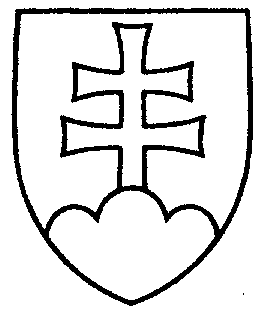 1204UZNESENIENÁRODNEJ RADY SLOVENSKEJ REPUBLIKYzo 14. decembra 2000k návrhu skupiny poslancov Národnej rady Slovenskej republiky na vydanie zákona o Energetickej komore Slovenska (tlač 787) – prvé čítanie	Národná rada Slovenskej republiky	po prerokovaní návrhu skupiny poslancov Národnej rady Slovenskej republiky na vydanie zákona o Energetickej komore Slovenska (tlač 787) v prvom čítaní 	podľa § 73 ods. 3 písm. a) zákona Národnej rady Slovenskej republiky
č. 350/1996 Z. z. o rokovacom poriadku Národnej rady Slovenskej republiky v znení neskorších predpisov	r o z h o d l a ,  že	vráti tento návrh zákona navrhovateľovi na dopracovanie.Jozef  M i g a š  v. r.predsedaNárodnej rady Slovenskej republikyOverovatelia:Ladislav  A m b r ó š   v. r.Dušan  Š v a n t n e r   v. r.